My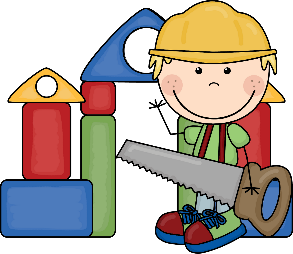 BlueprintArchitect Name______________________My Blueprint at the Construction Site!MyBlueprintArchitect Name______________________My Blueprint at the Construction Site!